Undervisningsbeskrivelse 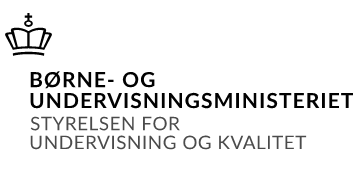 Oversigt over gennemførte undervisningsforløbBeskrivelse af det enkelte undervisningsforløb Nb! Et skema for hvert forløbTerminDecember-januar 2020InstitutionVUC Storstrøm, NæstvedUddannelseHF-enkeltfagFag og niveauHistorie B - fjernundervisningLærer(e)Niels Erik BorgesHold9hib2f312020-eTitel 1Vikingetiden og kildekritikTitel 2Middelalder, Reformation og RenæssanceTitel 3Enevældens tidsalderTitel 4OplysningstidenTitel 5Menneskehandel – fra Afrika til VestindienTitel 6Nationalisme, demokrati og historiebrugTitel 7Mellemkrigstiden - historieopgaveTitel 8Danmark og Den kolde krigTitel 1Vikingetiden og kildekritikIndholdDanmarks Radio (2017). Historien om Danmark – vikingetiden https://www.youtube.com/watch?reload=9&v=e7Nj3AzyHdwBerg, Maria (11.10. 2018). Historisk kildekritik – en guide! https://www.youtube.com/watch?reload=9&v=e7Nj3AzyHdwReimick, Sofie, Madsen, Lene, Hansen, Christina Blach 0g Frank, Pernille Bødker (2009). Kultur og samfund En grundbog til Kultur- og samfundsfagsgruppen på HF. Systime. S. 24 – 36.Olsen, Knud Ryg, Olaf Søndberg & Peter Frederiksen (2012). Grundbog til Danmarkshistorien. Systime. 1 Oldtiden Indtil 800 s. 13 – 14, Vikingetiden 800 – 1050, s. 27 – 37 og Historisk metode og materialekritik, s. 297 – 301.Wikipedia (12. 6. 2018). Periodisering. (besøgt 12. 8. 2020)https://da.wikipedia.org/wiki/PeriodiseringDanmarkshistorie.dk (ukendt). Historiske perioder. (besøgt 14. 8. 2020). https://danmarkshistorien.dk/historiske-perioder/Kilder:Den Anglosaksiske krønike (ca 794). I Matsen, Bjørn og Ole Bjørn Petersen (2006). Vikinger. Indsigt og udsyn. Systime, s. 26 https://danmark.systime.dk/index.php?id=196Runeindskriften på den store Jellingsten. Olsen, Knud Ryg, Olaf Søndberg & Peter Frederiksen (2012). Grundbog til Danmarkshistorien. Systime. S. 30 [Indsæt anvendt litteratur, herunder anvendt digitalt materiale, og andet undervisningsmateriale fordelt på kernestof og supplerende stof.Omfang39 sider (ca.). 1 timer 14 min videoSærlige fokuspunkterVikingeperiodens særlige karakteristikaHvad er en historisk periode? Kildekritikkens begreber og metode.Hvad er forskellen på en historisk fremstilling og en samtidig kilde? Hvordan undersøger man kilder som beretning og levnVæsentligste arbejdsformerFordybelse, skriftlige arbejder, anvendelse af videoer og aflevering af opgavebesvarelse.Titel 2Middelalder, reformation og renæssanceIndholdOlsen, Knud Ryg, Olaf Søndberg & Peter Frederiksen (2012). Grundbog til Danmarkshistorien. Systime. Middelalderen 1050 – 1500, s. 51 – 63 og Reformation og renæssance 1500 – 1650. S. 73 - 86.Bøgh, Anders (2009). Højmiddelalderen, Indledning, ca 1050 – 1340. danmarkshistorien.dk Besøgt 15. 4. 2020 https://danmarkshistorien.dk/perioder/hoejmiddelalderen-ca-1050-1340/Bøgh, Anders (2009). Middelalderens samfundssystem. danmarkshistorien.dk Besøgt d. 15. 4. 2020. https://danmarkshistorien.dk/perioder/hoejmiddelalderen-ca-1050-1340/middelalderens-samfundssystem/Bøgh, Anders (2009).Senmiddelalderen, 1340 – 1536. Danmarkshistorien.dk Besøgt d. 15. 4. 2020.https://danmarkshistorien.dk/perioder/senmiddelalderen-1340-1536/Danmarkshistorien.dk (ukendt). Historiske perioder. Besøgt 14. 8. 2020. https://danmarkshistorien.dk/historiske-perioder/Reimick, Sofie, Madsen, Lene, Hansen, Christina Blach 0g Frank, Pernille Bødker (2009). Kultur og samfund En grundbog til Kultur- og samfundsfagsgruppen på HF. Systime. S. 24 – 36.Det Nationalhistoriske Museum (ukendt). De lange linjer i Danmarkshistorien, emneark. S. 1 – 4. https://dnm.dk/wp-content/uploads/2018/05/Emneark-De-lange-linjer-i-Danmarkshistorien.pdfOlsen, Knud Ryg, Olaf Søndberg & Peter Frederiksen (2012). Grundbog til Danmarkshistorien. Systime. Christian IV, s. 81 – 84.Omfang75 sider (ca)Særlige fokuspunkterEn overordnet viden om de 3 tidsperioder.Kronologi. Skabe en forståelse af hvorfor og hvordan historien er opdelt i perioder. Forstå hvilke årsagsforklaringer, der kan forklare historiens gang eller udvikling Lære om begreberne brud og kontinuitet[Indsæt særlige fokuspunkter herunder kompetencer, læreplanens mål, progression]Væsentligste arbejdsformerSkriftlig arbejdsform. Fordybelse, skriftlige arbejder og aflevering af opgavebesvarelse.Titel 3Enevældens tidsalderIndholdOlsen, Knud Ryg, Olaf Søndberg & Peter Frederiksen (2012). Grundbog til Danmarkshistorien. Systime. Enevældens tidsalder 1650 – 1750. Systime. S. 97 – 108.Rasmussen, Carsten Porskrog (2009). Adelvældet, 1536 – 1660. danmarkshistorien.dk https://danmarkshistorien.dk/perioder/adelsvaelden-1536-1660/ Løgstrup, Birgitte (2009). Den ældre enevælde, 1660 – 1784. danmarkshistorien.dkv  https://danmarkshistorien.dk/perioder/den-aeldre-enevaelde-1660-1784/Reimick, Sofie, Madsen, Lene, Hansen, Christina Blach 0g Frank, Pernille Bødker (2009). Kultur og samfund En grundbog til Kultur- og samfundsfagsgruppen på HF. Systime. S. 24 – 36.Borges, Niels Erik og Jensen, Peter Emil (maj 2020). Guide til kildekritik og tekstanalyse i historie. VUC Storstrøm. 3 sider.Kilder: Kongeloven, 1665. Olsen, Knud Ryg, Olaf Søndberg & Peter Frederiksen (2012). Grundbog til Danmarkshistorien. Systime. S. 116.Omfang38 sider (ca.)Særlige fokuspunkterHvordan perioder kan tolkes i 2 forskellige historiske fremstillinger, Årsagsforklaringer, herunder udløsende- og bagvedliggende årsager Kildekritik; progression; modulet både gentager og bygger videre på modul 1 og 2Væsentligste arbejdsformerFordybelse, skriftlige arbejder, anvendelse af videoer og aflevering af opgavebesvarelse.Titel 4Oplysningstiden IndholdBonne Larsen, Henrik og Thorkil Smitt (2019). En europæisk verdenshistorie. Gyldendal. https://eneuropaeiskverdenshistorie.ibog.gyldendal.dk/index.php?id=55 (Links til en ekstern webside.) Kapitel: 8. Den revolutionære oplysning 1700-1830 (Links til en ekstern webside.), Oplysningstankerne John Locke og samfundspagten (Links til en ekstern webside.), Voltaire og  trykkefriheden, (Links til en ekstern webside.) Montesquieu og magtens tredeling, (Links til en ekstern webside.) Den Amerikanske Revolution/ uafhængighedskrig 1776-1783 (Links til en ekstern webside.) og Den Franske Revolution 1789-1799 BaggrundenKilder: Bryld, Carl Johan (2008). Den amerikanske uafhængighedserklæring 4. juli1776. I Verden efter 1914. Systime, s. 103[Indsæt anvendt litteratur, herunder anvendt digitalt materiale, og andet undervisningsmateriale fordelt på kernestof og supplerende stof]Omfang25 sider (ca)Særlige fokuspunkterLære om en periode, der har øvet en kolossal indflydelse på eftertiden, da ideerne, der blev udformet i oplysningstiden, er de byggesten, som Danmark og andre demokratier grundlæggende bygger påVidereudvikle kildekritik.Brud – kontinuitet og levn - beretningVæsentligste arbejdsformerFordybelse, skriftlige arbejder, anvendelse af videoer og aflevering af opgavebesvarelse.Titel 5Menneskehandel – fra Afrika til VestindienIndholdMunk; Morten Hilligsø (2016) Afrikas historie - Mødet mellem sorte og hvide. Systime.Kapitel 1: Guldlandet: https://afrikashistorie.systime.dk/?id=125Kapitel 2: Danskerne og det sorte guld: https://afrikashistorie.systime.dk/?id=137 Kilder (PDF)“Liste over slavegjorte” fra Jensen, K. N. & Skielboe, I. R. (2017) Vores Historier - Et undervisningsmateriale om dansk kolonialisme i Vestindien.  Museum Vestsjælland. S. 20“JL Carstens om plantageslaverne” fra Rostgaard, M. &Schou, L. (2010) Kulturmøder i dansk kolonihistorie, Gyldendal. s.107“Negerpige med abe” (maleri, 1690) fra Jebsen, Jan (1690). Rosenborg Slot. “Sophie Petersen om de danske kolonier” (1946) fra His2rie. (2017) "Kildetekster til Dansk Vestindien – fra dansk koloni til amerikansk territorium".  lokaliseret 16-06-2020. Frydenlund.Supplerende materiale:Pdf-dokumenter om Problemformulering og Hvordan man laver et eksamensoplægOmfang35 sider (ca)Særlige fokuspunkterI dette modul bevæger vi os geografisk væk fra Danmark og Europa, og starter derimod i Afrika. Du skal lærer om de afrikanske kulturer, der eksisterede inden mødet med europæiske opdagelsesrejsende. Derudover skal vi også beskæftige os mod kulturmødet mellem afrikanere og europæere, og hvordan dette møde påvirkede både den afrikanske og europæiske kultur. Dette modul er bygget op som en prøveeksamen.Fokus på eksamenstræning ifm. Af et optaget mundtligt oplæg på baggrund af en synopsisVæsentligste arbejdsformerFordybelse, skriftlige arbejder, anvendelse af videoer og aflevering af opgavebesvarelse.Titel 6Nationalisme, demokrati og historiebrugIndholdBryld, Carl-Johan (2013). Danmark - Tider og Temaer. Kapitel 5: Grundfremstilling - Nationalisme, demokrati og klassesamfund 1814-1901. Systime: https://danmark.systime.dk/?id=162 Olsen, Peter, Knud Ryg og Olaf Søndberg (2010). Grundbog til Danmarkshistorien. Systime. 9. Velfærdsstaten. https://danmarkshistorien.systime.dk/?id=190&L=0Reimick, Sofie, Lene Madsen og Christina Blach Hansen (2019). Kultur og samfund - En grundbog til Kultur og samfundsfagsgruppen på HF. Systime. Brug og misbrug af historien: https://kulturogsamfund.systime.dk/index.php?id=223#c292 Supplerende materialerGuide til kildekritik og tekstanalyse i historieKilderUddrag af Carsten Jensens anmeldelse af 1864. Ekko. 12.10.2014Kim Kastrup, OLE BORNEDAL SKYDER MED: Jeg anede ikke, at jeg ville starte en borgerkrig, Ekstra Bladet, 14.10.2014Bent Blüdnikow, Pia Kjærsgaard: »Jeg er dybt rystet over 1864-serien«, Berlingske Tidende, 9.10.2014Grænseforeningen: Nederlaget i mindekulturen. Lokaliseret d. 30.12.2019 på: https://graenseforeningen.dk/om-graenselandet/leksikon/nederlaget-i-mindekulturenStatsminister, J.O. Krag ved 100 års-jubilæet 1964 DybbølTale af Kong Frederik d. 9 ved 100 års-jubilæet 1964.Omfang45 sider (ca) og 30 min video (ca)Særlige fokuspunkterI 18-hundredetallet mistede Danmark store landområder (Norge, Slesvig og Holsten), gik bankerot og deltog i det blodigste slag i danmarkshistorien. Samtidig med disse tragedier voksede den danske kultur med nogle af de største digtere i den danske historie (H.C. Andersen, Grundtvig, Oehlensläger m.fl.), og der blev indført demokrati med junigrundloven i 1849.Udover at beskæftige os med denne periode og de historiske begivenheder, skal vi også på hvordan denne periode er blevet behandlet og brugt senere i tiden. Denne del af historiefaget kaldes historiebrug. At kunne forklare og analysere eksempler på historiebrug KildekritikVæsentligste arbejdsformerFordybelse, skriftlige arbejder, anvendelse af videoer og aflevering af opgavebesvarelse.Titel 7Mellemkrigstiden - HistorieopgavenIndholdBryld, Carl Johan (2010) Verden efter 1914. Systime. Kapitel 4: Krisen i 30’erne: https://verdenefter1914idanskperspektiv.systime.dk/?id=304 Supplerende materiale:
Pdf-dokument om Vejledning til historieopgavenInspiration til historieopgaven (VALGFRIT): Damm – Hansen, Peter Den spanske borgerkrig (2014) "Projektforløb: Den spanske Borgerkrig" (Links til en ekstern webside.) Ideologiernes Kamp - Kampen om det gode samfund. Systime. Stig Pedersens "Den Spanske Borgerkrig – mellem stormagtspolitik og idealisme", Frydenlund 2005 - se her: http://www.his2rie.dk/kildetekster/den-spanske-borgerkrig-mellem-stormagtspolitik-og-idealisme/Fascismen i Italien  "Verden efter 1914 kap 4: Vejen mod fascismen–Italien". Samt i denne kilde til den fascistiske lære: https://ibog-verdenefter1914.systime.dk/?id=c476Antidemokratiske tendenser i Danmark i mellemkrigstiden Påskekrisen: http://www.his2rie.dk/temaer/paaskekrisen-1920 (Links til en ekstern webside.)/Jødeforfølgelser i mellemkrigstiden Billede for neden er fra "Bilderbuch für gross und klein", skrevet af Elvira Bauer, der udkom i 1936. Se flere billeder i Verden efter 1914 (antisemitisk billedbog) Læs i Verden efter 1914 :”Hitler om racelæren” ”Daniel Goldhagen: Hitlers villige bødler””Wansee-konferencen 20. januar 1942”På http://www.holocaust-uddannelse.dk kan du finde kilder, billeder og statistik til din opgave. Du skal også en tur på biblioteket og finde mere litteratur, der passer til din problemformulering.Kvinderne i 20’erne og 30’erne Du kan læse mere om emnet i Dorte Chakravarty og Hanne Mortensens De Danske Kvinders Historie (Links til en ekstern webside.). Systime. 2014.Genetik, racehygiejne og nazisme Læs i Verden efter 1914 kap 4: Vejen mod HolocaustSe også Hitler om racelæren her: https://ibog-verdenefter1914.systime.dk/?id=p345  Billedet til venstre er fra en antisemitisk lærebog. Se flere billeder her: https://ibog-verdenefter1914.systime.dk/?id=p322Omfang75 sider (ca)Særlige fokuspunkterFORMÅL:At kunne opstille og besvare en problemformulering.At kunne opstille en større skriftlig opgave korrekt.Selv at kunne indsamle materiale og kilder.At kunne redegøre for mellemkrigstiden.Væsentligste arbejdsformerFordybelse, skriftlige arbejder, anvendelse af videoer og aflevering af opgavebesvarelse.Titel 8Danmark og Den kolde krigIndholdFrederiksen, Peter. (2014) Ideologiernes kamp - Kampen om det gode samfund. Systime.Kapitel 7. Den kolde krig – den ideologiske krig: https://ideologi.systime.dk/index.php?id=130 Kapitel 10. Danmark i Den kolde krig: https://ideologi.systime.dk/?id=133 Farbøl, Rsanna (2017). Koldkrigere, medløbere og røde lejesvende. Video der bearbejder den danske koldkrigsforskning.danmarkshistorien.dk (2018) - https://danmarkshistorien.dk/leksikon-og-kilder/vis/materiale/kampen-om-historien/KilderWinston Churchills Fulton-tale 5. marts 1946 (Jerntæppetalen)Stalins modsvar i partiavisen, Pravda, 14. marts. 1946.Mads Mostrup, Anmelderne vildt uenige om Bent Jensens koldkrigsværk, Berlingske Tidende, 25.2.2015Bent Blüdnikow, Én stjerne: Taberne skriver historien om Den kolde Krig, Berlingske Tidende, 22.3.2020Joachim Lund, Man kunne sagtens tåle 100 sider mere af Paul Villaumes bog om Den Kolde Krig, Information, 26.3.2020Omfang77 sider (ca)Særlige fokuspunkterAt kunne redegøre for Den Kolde Krig.Kildekritisk analyse, levn og beretning, af centrale aktørers taler.At kunne diskutere politisk indblanding (se historiebrug) i historieskrivningen.Anvende komparation i analysen af kilder.Væsentligste arbejdsformerFordybelse, skriftlige arbejder, anvendelse af videoer og aflevering af opgavebesvarelse.